Правила та процедури оцінювання навчальних досягнень здобувачів освіти 5-11 класів по предметам:*якщо кількість годин на тиждень в семестрах не однакова, то вирішальною є оцінка за семестр з більшою кількістю годин (наприклад в І семестрі 1 година на тиждень, а в ІІ семестрі 2 години, то оцінка за ІІ семестр з даного предмету є вирішальною при виставленні річної)** під час навчання з використанням дистанційних технологій навчання, якщо практична, тестова, контрольна робота, розміщена вчителем в Claasroom, не виконана учнем вчасно без поважної причини, то робота може бути оцінена в 1 бал з можливістю перездачі в терміни і у спосіб, обраний вчителем, але не пізніше, ніж виставлено тематичну оцінку.Відповідальність за підтвердження поважності причини невиконання завдань здобувачами освіти покладається на класних керівників.Під час навчальних занять педагоги постійно проводять формувальне оцінювання здобувачів освіти, використовують критерії оцінювання Міністерства освіти і науки, адаптовані критерії оцінювання (власно розроблені).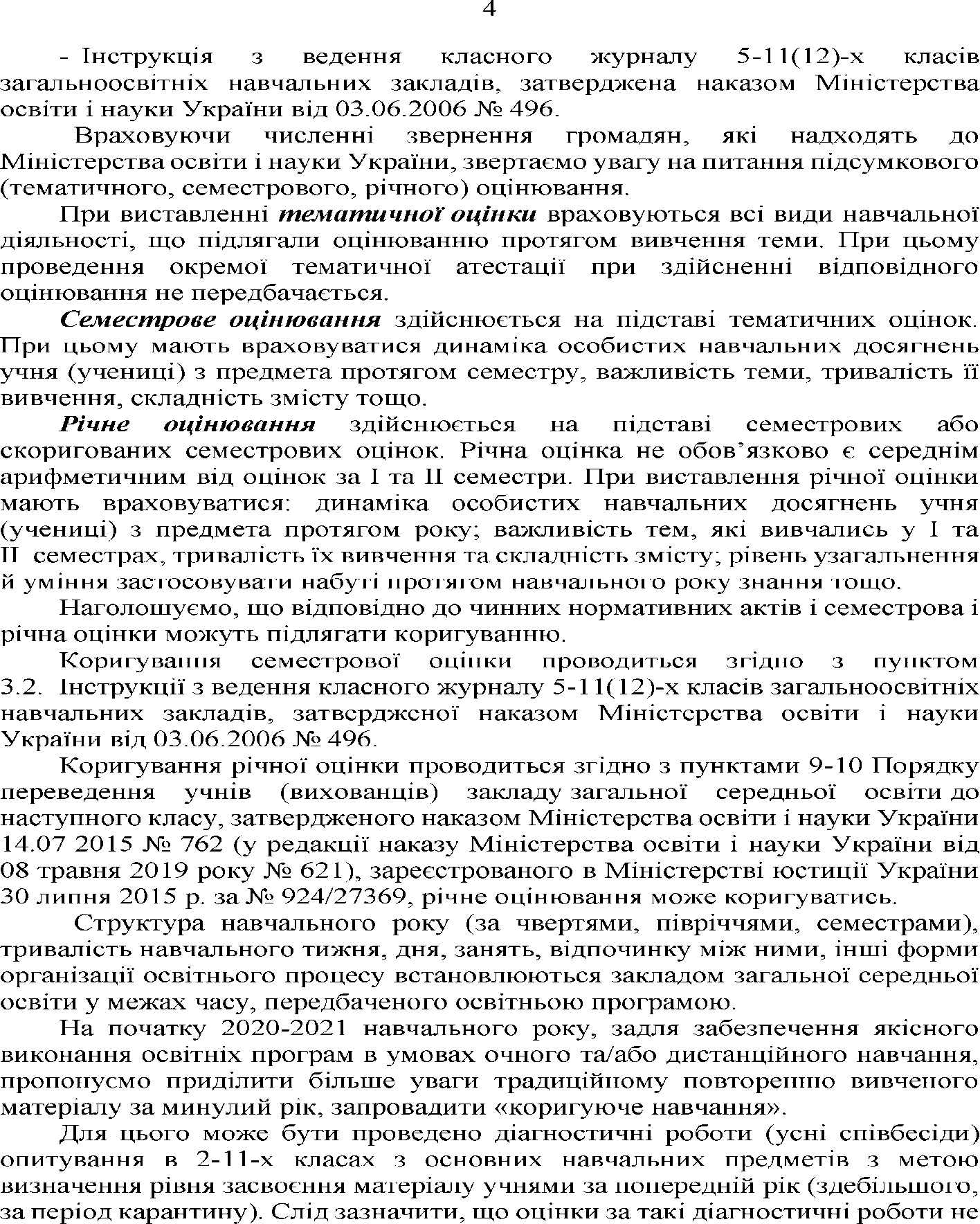 Оцінка за семестр виставляється не пізніше ніж за 3 дні до завершення семестру.Під час очного навчання оцінки за семестр і за рік виставляються класним керівником в табель успішності учня.Під час навчання з елементами дистанційних технологій оцінки оприлюднюються здобувачу освіти та його батькам через електронний щоденник на платформі “Атомс”.Протягом 5 днів з моменту оголошення семестрової оцінки учневі, вона може бути скоригована згідно з процедурами, передбаченими чинним законодавством.ПредметТематична оцінка**Семестрова оцінкаРічна оцінка*Середнє арифметичне всіхвидів письмових робіт та уснихСереднєарифметичне всіх тематичних оцінокСереднє арифметичне семестрових оцінок з урахуванням індивідуального прогресу здобувача освітиНаприклад: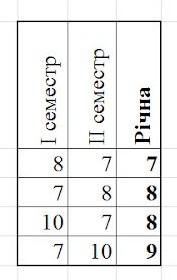 Історія, Географія,ПравознавствовідповідейПід час навчання з елементами дистанційних технологій:середнє арифметичне лишеСереднєарифметичне всіх тематичних оцінокСереднє арифметичне семестрових оцінок з урахуванням індивідуального прогресу здобувача освітиНаприклад:письмових (практичних,Середнєарифметичне всіх тематичних оцінокСереднє арифметичне семестрових оцінок з урахуванням індивідуального прогресу здобувача освітиНаприклад:тестових, контрольних) робітСереднєарифметичне всіх тематичних оцінокСереднє арифметичне семестрових оцінок з урахуванням індивідуального прогресу здобувача освітиНаприклад:Образотворче мистецтво, мистецтво, Середнє арифметичне всіхСереднєарифметичне всіх тематичних оцінокСереднє арифметичне семестрових оцінок з урахуванням індивідуального прогресу здобувача освітиНаприклад:Технології, Трудовенавчання,оцінок.Під час навчання з елементами дистанційних технологій: заСереднєарифметичне всіх тематичних оцінокСереднє арифметичне семестрових оцінок з урахуванням індивідуального прогресу здобувача освітиНаприклад:Музичне мистецтвоумови виконання мінімум 50% практичних робітСереднєарифметичне всіх тематичних оцінокСереднє арифметичне семестрових оцінок з урахуванням індивідуального прогресу здобувача освітиНаприклад:Фізична культура, Захист УкраїниСереднє арифметичне усіх оцінокСереднє арифметичне тематичних оцінок (пріоритет матимуть результати, одержаніпід час очногоСереднє арифметичне семестрових оцінок з урахуванням індивідуального прогресу здобувача освітиНаприклад:навчання)Середнє арифметичне семестрових оцінок з урахуванням індивідуального прогресу здобувача освітиНаприклад:Тематична оцінка головнимчином визначається оцінкою заСереднєарифметичне всіх тематичних оцінокСереднє арифметичне семестрових оцінок з урахуванням індивідуального прогресу здобувача освітиНаприклад:контрольну роботу, але,враховуючи результати уснихСереднєарифметичне всіх тематичних оцінокСереднє арифметичне семестрових оцінок з урахуванням індивідуального прогресу здобувача освітиНаприклад:Фізика, Астрономіявідповідей, самостійних талабораторних робіт. Тематичне оцінювання може відрізнятисьСереднєарифметичне всіх тематичних оцінокСереднє арифметичне семестрових оцінок з урахуванням індивідуального прогресу здобувача освітиНаприклад:не більше, ніж на 2 бали від оцінки за контрольну роботу.Середнєарифметичне всіх тематичних оцінокСереднє арифметичне семестрових оцінок з урахуванням індивідуального прогресу здобувача освітиНаприклад:Середнє арифметичне практичних, лабораторних,Середнєарифметичне всіх тематичних оцінокСереднє арифметичне семестрових оцінок з урахуванням індивідуального прогресу здобувача освітиНаприклад:Біологія, Хімія,Основи здоров’ятестових та самостійних робіт. Під час навчання з елементами дистанційних технологій: за умови виконання не менше 80% всіх практичнихСереднєарифметичне всіх тематичних оцінокСереднє арифметичне семестрових оцінок з урахуванням індивідуального прогресу здобувача освітиНаприклад:Середнє арифметичнихСереднє арифметичне семестрових оцінок з урахуванням індивідуального прогресу здобувача освітиНаприклад:Іноземні мовиСереднє арифметичне поточних, письмових,тестових та самостійних робітвсіх тематичних оцінок+ 4 контроля (читання, аудіювання, письмо,говоріння) з урахуванням прогресуСереднє арифметичне семестрових оцінок з урахуванням індивідуального прогресу здобувача освітиНаприклад:учняСереднє арифметичне семестрових оцінок з урахуванням індивідуального прогресу здобувача освітиНаприклад:Українська моваСереднє арифметичне усіхСереднєарифметичне всіх тематичних оцінок, результатів оцінювання певного виду діяльності: говоріння (діалог, усний переказ, усний переказ) або читання вголосСереднє арифметичне семестрових оцінок з урахуванням індивідуального прогресу здобувача освітиНаприклад:та літератураоцінокСереднєарифметичне всіх тематичних оцінок, результатів оцінювання певного виду діяльності: говоріння (діалог, усний переказ, усний переказ) або читання вголосСереднє арифметичне семестрових оцінок з урахуванням індивідуального прогресу здобувача освітиНаприклад:ПредметТематична оцінка**Семестрова оцінкаРічна оцінка*МатематикаТематична оцінка головнимчином визначається оцінкою за контрольну роботу, але,враховуючи результати усних відповідей, самостійних робіт. Тематичне оцінювання може відрізнятись не більше, ніж на 2 бали від оцінки за контрольну роботу.Середнєарифметичне всіх тематичних оцінокІнформатикаСереднє арифметичне практичних та тестових робітСереднє арифметичне всіх тематичних